	            	   	JUDEŢUL BIHOR-COMUNA SĂLARD                                                           					  	Sălard Nr 724,C.P. 417450,                                                                             			   		 	 Judeţul Bihor, România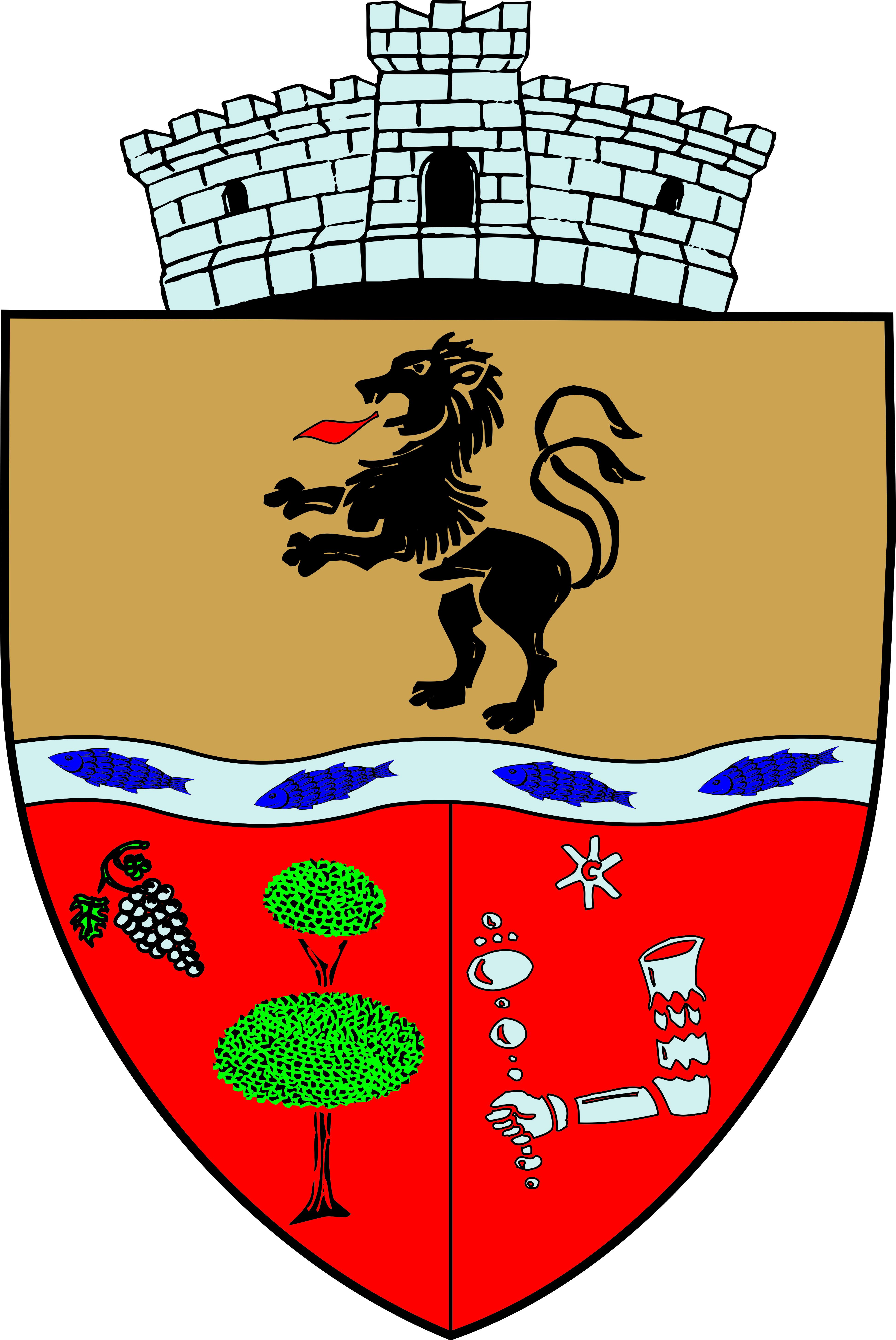 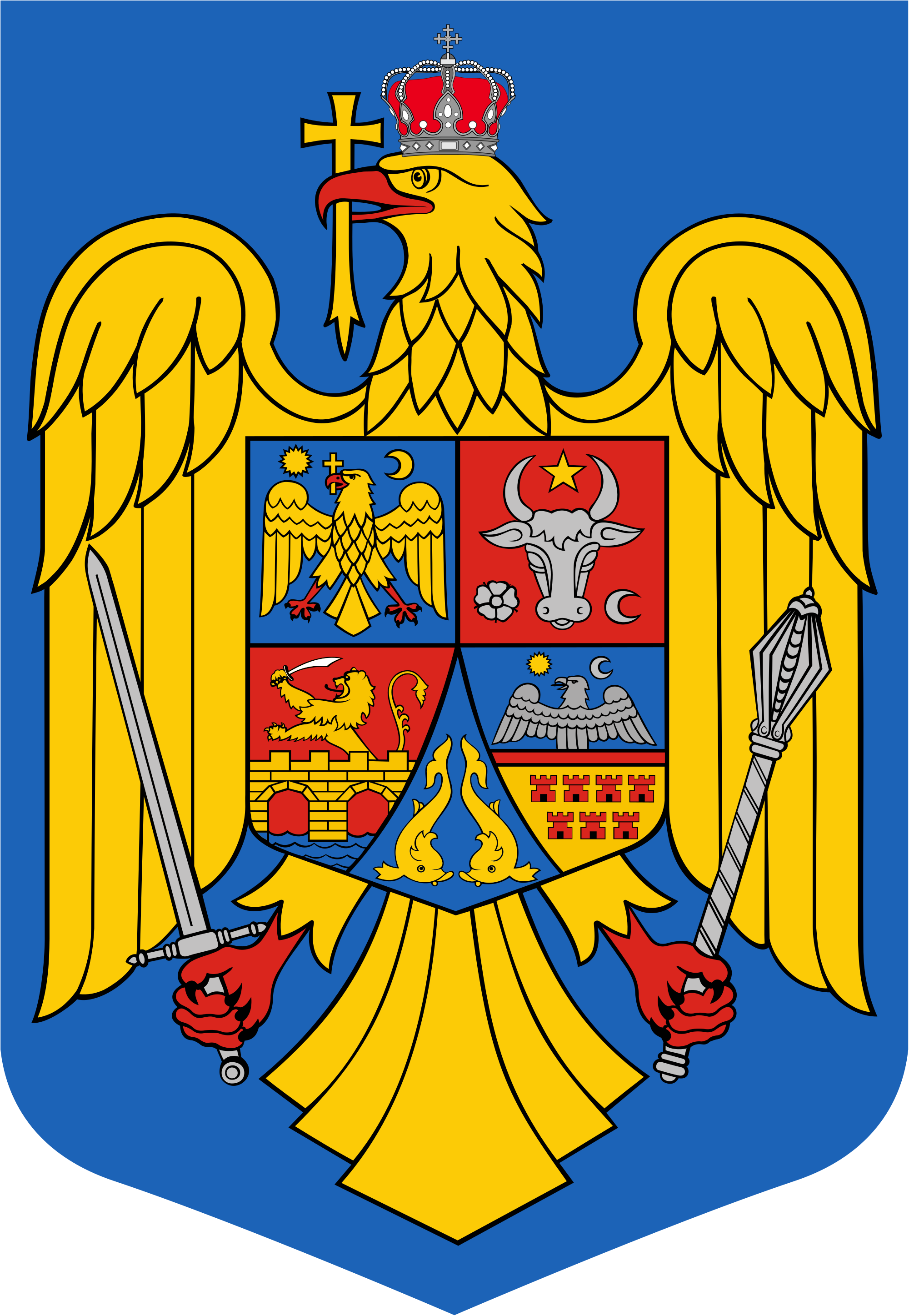                                       	 CÎF:4641318, Tel /Fax: 0259/441049, Fax:0259/441051                            e-mail: primariasalard@yahoo.com    comunasalardbh@gmail.com	                                                                            		www.salard.ro  Anunţ public                                                       ŞEDINŢĂ ORDINARĂ   a Consiliului local al comunei Sălard                            	                  în data de  28 iulie  2022 ora 16,00 	În conformitate cu prevederile art. 133 , alin. (1)  din Ordonanța de Urgență a Guvernului  nr. 57/2019 privind Codul administrativ,    se convocă şedinţa ordinară  a Consiliului local al comunei Sălard, care va avea loc în  data de   28 iulie   2022 ora 16,00  în sala de şedinţe a  comunei Sălard,  conform  Dispozitiei  nr. 97/ 21.07.2022  emisă   de Primarul  comunei Salard,Nagy Miklos,                                                                                                                                                          	Ordinea de zi a şedinţei  se aduce la cunoştinţa locuitorilor comunei Sălard, potrivit dispoziţiilor   art. 135  , alin. (4)  din Ordonanța de Urgență a Guvernului  nr. 57/2019 privind Codul administrativ:                                                                                                                                                    1.Proiect de hotărâre privind aprobarea procesului verbal al  şedinţei  extraordinare a Consiliului local al comunei Sălard din data de  11 iulie  2022                                                                                                            Inițiator: primar -Nagy Miklos                                                                                                                                                  2.Proiect de hotărâre privind aprobarea ordinii de zi a sedinței ordinare din   28 iulie  2022                                                                                                                                                             Inițiator: primar -Nagy Miklos                                                                                                                                  3.Proiect de hotărâre privind aprobarea modului de valorificare a masei lemnoase provenită din partida 40034 și  40036 PR  Salard                                                                                                                                                                                           Inițiator: primar -Nagy Miklos                                                                                                                                     4.Proiect de hotărâre privind    activitatea asistentilor personali ai persoanelor cu handicap grav pentru perioada SEMESTRULUI  I  2022                                                                                                                                                           Inițiator: primar -Nagy Miklos                                                                                                                               5.Proiect de hotărâre privind  stadiul de înscriere a datelor în Registrul agricol al comunei Sălard, pentru semestrul I  2022 și stabilirea măsurilor pentru eficientizarea acestei activități în anul 2022                                                                                                                                                                           Inițiator: primar -Nagy Miklos                                                                                                                                        6.Proiect de hotărâre privind  recalcularea chiriei şi prelungirea duratei contractelor de închiriere pentru locuințele construite prin ANL,  situate în   comuna Sălard,Nr.725 ,judetul Bihor                                                      Inițiator: primar -Nagy Miklos                                                                                                                               7.Proiect de hotărâre  privind  recalcularea chiriei şi prelungirea duratei contractelor de închiriere pentru locuințele apartinând domeniului public al comunei Sălard ,situate în localitatea Sălard bloc Parc ,nr.444/B,Judetul  Bihor                                                                                                          Inițiator: primar -Nagy Miklos                                                                                                                               8.Proiect de hotărâre   privind aprobarea Planului de amplasament si delimitare a imobilului cu suprafata de 4.200 mp înscris în CF Nr. 1 Sălard, nr.topografic  1558/2 în vederea constituirii unui număr cadastral nou                                                                                                                                                                                                                                                                                                                                                                                       Inițiator: primar -Nagy Miklos                                                                                                                               9.Proiect de hotărâre  privind   aprobarea indicatorilor tehnico-economici actualizați și a categoriilor de cheltuieli finanțate de la bugetul local  pentru obiectivul de investiţii „Modernizarea infrastructurii rutiere în comuna Sălard, județul Bihor”                                                         Inițiator: primar -Nagy Miklos                                                                                                                               10.Proiect de hotărâre privind  desemnarea reprezentantilor Consiliului local Sălard in Consiliul de administratie al Scolii Gimnaziale“Szalardi Janos”Sălard pentru anul şcolar 2022-2023                       Inițiator: primar -Nagy Miklos                                                                                                                               11.Proiect de hotărâre privind   desemnarea reprezentantului Consiliului local Sălard în Comisia  pentru evaluarea si asigurarea calității din cadrul Scolii Gimnaziale “ Szalardi Janos”  Sălard pentru anul  şcolar 2022-2023                                                                                                                                        Inițiator: primar -Nagy Miklos                                                                                                                               SECRETAR GENERAL UAT,                                                                                                      ADRIANA GABRIELA DAMIAN 